ИНФОРМАЦИЯдля публикации на сайте органа местного самоуправленияРасширен перечень лиц, которым нельзя назначить наказание в виде принудительных работУголовным законом предусмотрено наказание в виде принудительных работ, которое применяется как альтернатива лишению свободы в случаях, предусмотренных соответствующими статьями Особенной часта УК РФ, за совершение преступления небольшой или средней тяжести либо за совершение тяжкого преступления впервые (ст. 53.1 УК РФ).Принудительные работы заключаются в привлечении осужденного к труду в местах, определяемых учреждениями и органами уголовно-исполнительной системы.Из заработной платы осужденного к принудительным работам производятся удержания в доход государства, перечисляемые на счет соответствующего территориального органа уголовно-исполнительной системы, в размере, установленном приговором суда, и в пределах от 5 до 20 %.Вместе с тем, принудительные работы не назначаются несовершеннолетним, лицам, признанным инвалидами первой или второй группы, беременным женщинам, женщинам, имеющим детей в возрасте до трех лет. С 14 апреля 2023 года Федеральным законом от 03.04.2023 № 111-ФЗ расширен перечень лиц, которым нельзя назначить наказание в виде принудительных работ. Теперь, такой вид наказания не будет применяться к лицам, достигшим пенсионного возраста, если они согласно медицинскому заключению не могут трудиться.Помощник прокурора района                                                                Р.Э. Надыров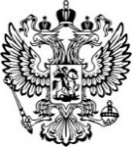 ПрокуратураРоссийской ФедерацииПРОКУРАТУРА ОРЛОВСКОЙ ОБЛАСТИПРОКУРАТУРА ЗАЛЕГОЩЕНСКОГО РАЙОНА ул. Ленина, д.11, п. Залегощь, 303560Главам сельских поселений Залегощенского района27.06.202327.06.2023№33-2023